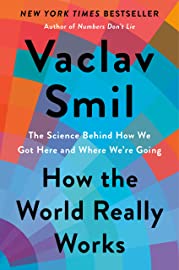 Vaclav Smil, 2022How the World really works: the science behind how we got here and where we’re going, 229 reading pages, Penguin Random House; ISBN 9780593297063 (hb); Nominated by Peter H.; 14 of 18 votes. The NAR team that  will assist Peter in presenting this book includes:  Alex, Jonathan, Larry, Jerry, Dudley, Piers, Brett, Walter, David, Rick, Debby, and Pat(Nar Notes/Smil World Works)Vaclav Smil, 2022How the World really works: the science behind how we got here and where we’re going, 229 reading pages, Penguin Random House; ISBN 9780593297063 (hb); Nominated by Peter H.; 14 of 18 votes. The NAR team that  will assist Peter in presenting this book includes:  Alex, Jonathan, Larry, Jerry, Dudley, Piers, Brett, Walter, David, Rick, Debby, and Pat(Nar Notes/Smil World Works)SEPT 30PETER  H.IntroductionCh. 1: Understanding EnergyPp: 1 - 43                      OCT 7BRETTCh. 2: Understanding  food productionCh. 3: Understanding our material WorldPp: 44 - 102OCT 14ALEXCh. 4: Understanding globalizationCh. 5: Understanding  risksPp: 103  - 167OCT 21?PIERS & JERRY?Ch. 6: Understanding the environmentCh. 7: Understanding the futurePp: 168 – 229ROUND ROBIN CRITIQUE